 Ansprechpartner:in 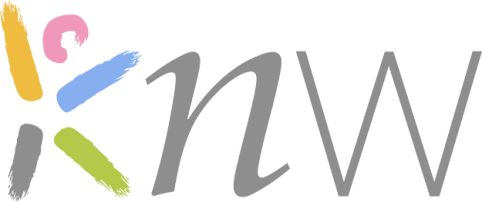  Junge SelbsthilfeNameVorname  PLZ Ort  Mobilnummer  Email  Mitgliedsorganisation                                                  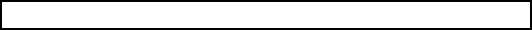 Ort, Datum, UnterschriftBei Rückfragen kontaktieren Sie uns unter info@kindernetzwerk.de oder 030-25765960 Hinweise zum DatenschutzDie Daten werden für die Datenbank „Junge Selbsthilfe“ erhoben und verarbeitet. Sie dient dem knw internen Austausch mit den Anspechpartnern der Jungen Selbsthilfe. Eine Weitergabe an Dritte erfolgt nicht ohne weitere Zustimmung.
Allgemeine Informationen zur Datenverarbeitung und zu Ihren Rechten finden Sie unter www.kindernetzwerk.de. Bei Fragen wenden Sie sich an das Kindernetzwerk e.V., Am Glockenturm 6, 63814 Mainaschaff, Deutschland, Tel.: (0 60 21) 454400, Fax: (0 60 21) 1 24 46, E-Mail: info@kindernetzwerk.de. Ihr Einverständnis können Sie ohne für Sie nachteilige Folgen verweigern bzw. jederzeit mit Wirkung für die Zukunft widerrufen. Dies berührt nicht die Rechtmäßigkeit der bisher auf der Grundlage dieser Einwilligung erfolgten Verarbeitung. Ihr Widerrufsrecht können Sie gegenüber dem Kindernetzwerk e.V. wahrnehmen. Sie können den Widerruf auch per E-Mail senden an: info@kindernetzwerk.de